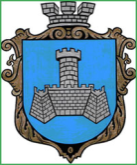 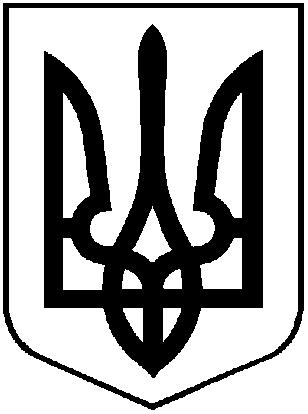 УКРАЇНАВІННИЦЬКОЇ ОБЛАСТІМІСТО ХМІЛЬНИКРОЗПОРЯДЖЕННЯМІСЬКОГО ГОЛОВИвід  «17»  лютого 2023 року                                                                                №98-рПро поїздку до КСК «Вінниччина» дітей загиблих (померлих) учасників антитерористичної операції/операції об’єднаних сил, заходів оборони, які розпочалися 24 лютого 2022 року    З метою соціальної підтримки дітей загиблих (померлих) учасників антитерористичної операції/операції об’єднаних сил, заходів оборони, які розпочалися 24 лютого 2022 року,  враховуючи лист  ГО «Проліска», який надійшов 17.02.2023 року  щодо проведення заходу з психо-соціальної підтримки для вразливих категорій дітей, керуючись ст. ст. 42, 59 Закону України «Про місцеве самоврядування в Україні»:Затвердити список дітей загиблих (померлих) учасників антитерористичної операції/операції об’єднаних сил заходів оборони, які розпочалися 24 лютого 2022 року, для  участі у  поїздці до КСК «Вінниччина» згідно Додатку. Службі у справах дітей міської ради Хмільницької міської ради (Тишкевич Ю.І.):2.1 організувати   поїздку  21 лютого 2023 року до  с. Агрономічне Вінницького району  КСК «Вінниччина» для дітей загиблих (померлих) учасників антитерористичної операції/операції об’єднаних сил та заходів оборони, які розпочалися 24 лютого 2022 року.2.2 залучити  Громадську організацію «Спілка учасників АТО м. Хмільника та Хмільницького району» до організації поїздки, супроводу групи дітей та   забезпечення  доїзду  групи дітей до с. Агрономічне Вінницького району  КСК «Вінниччина» та  їх повернення до міста Хмільника.Призначити супроводжуючою особою групи дітей  провідного психолога Хмільницького МЦСС Лоїк Т.А., якій під час проведення  заходу забезпечити дотримання ЗУ «Про затвердження Указу Президента України «Про введення воєнного стану в Україні» від 24.02.2022 року №64/2022 (зі змінами).Контроль за виконанням цього розпорядження покласти на заступника міського голови з питань діяльності виконавчих органів міської ради Сташка А.В.          Міський голова                                                                      Микола ЮРЧИШИНА. СТАШКОЮ.ТИШКЕВИЧН. БУЛИКОВАТ.ВОЙТЕНКО\В. ЗАБАРСЬКИЙ